 TEMAT: Edytor tekstu – tworzymy reklamę w Wordzie.Edytor tekstu – umożliwia utworzenie dokumentu tekstowego, jego wielokrotne zmienianie, zapisanie dokumentu 
w pliku oraz wydrukowanie dokumentu.Rodzaje edytorów tekstu:Microsoft Word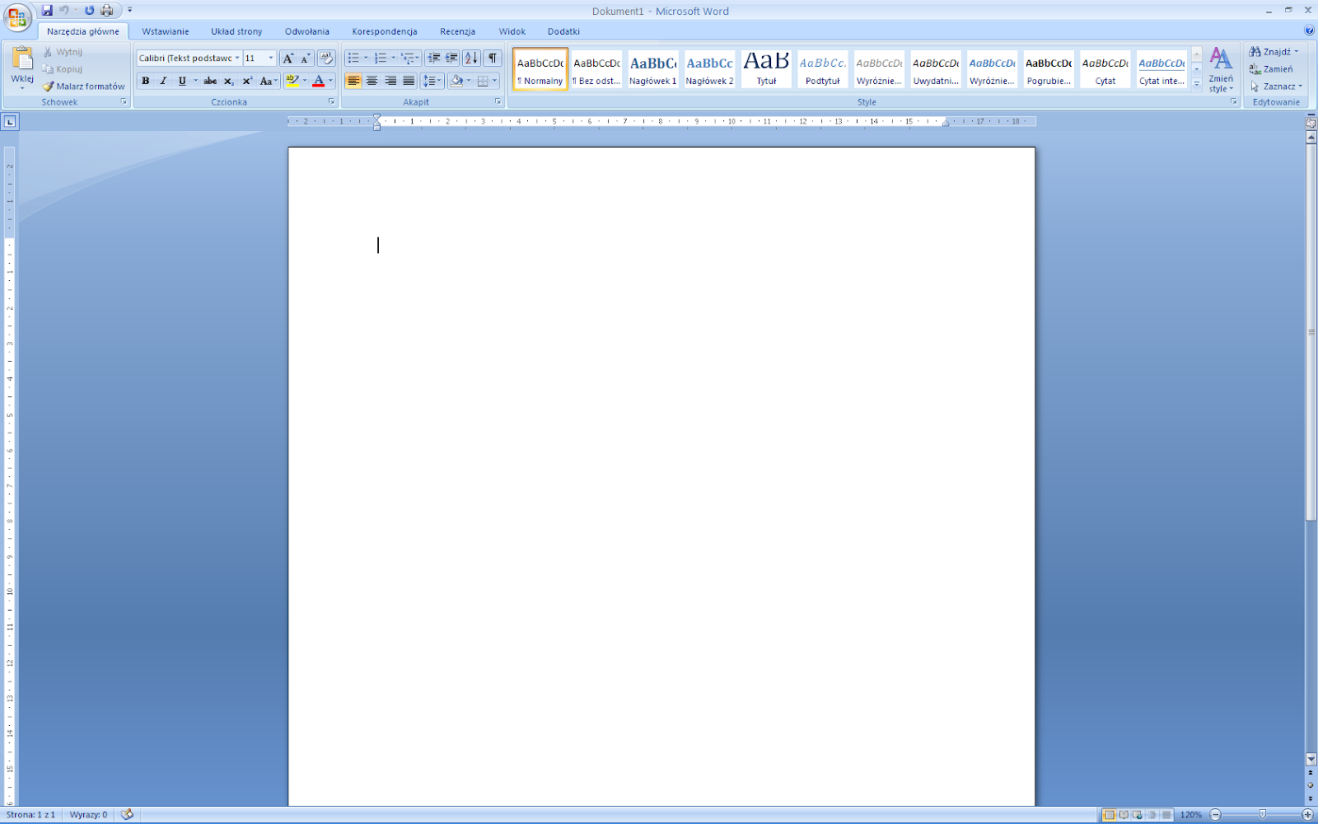 Open Office Writer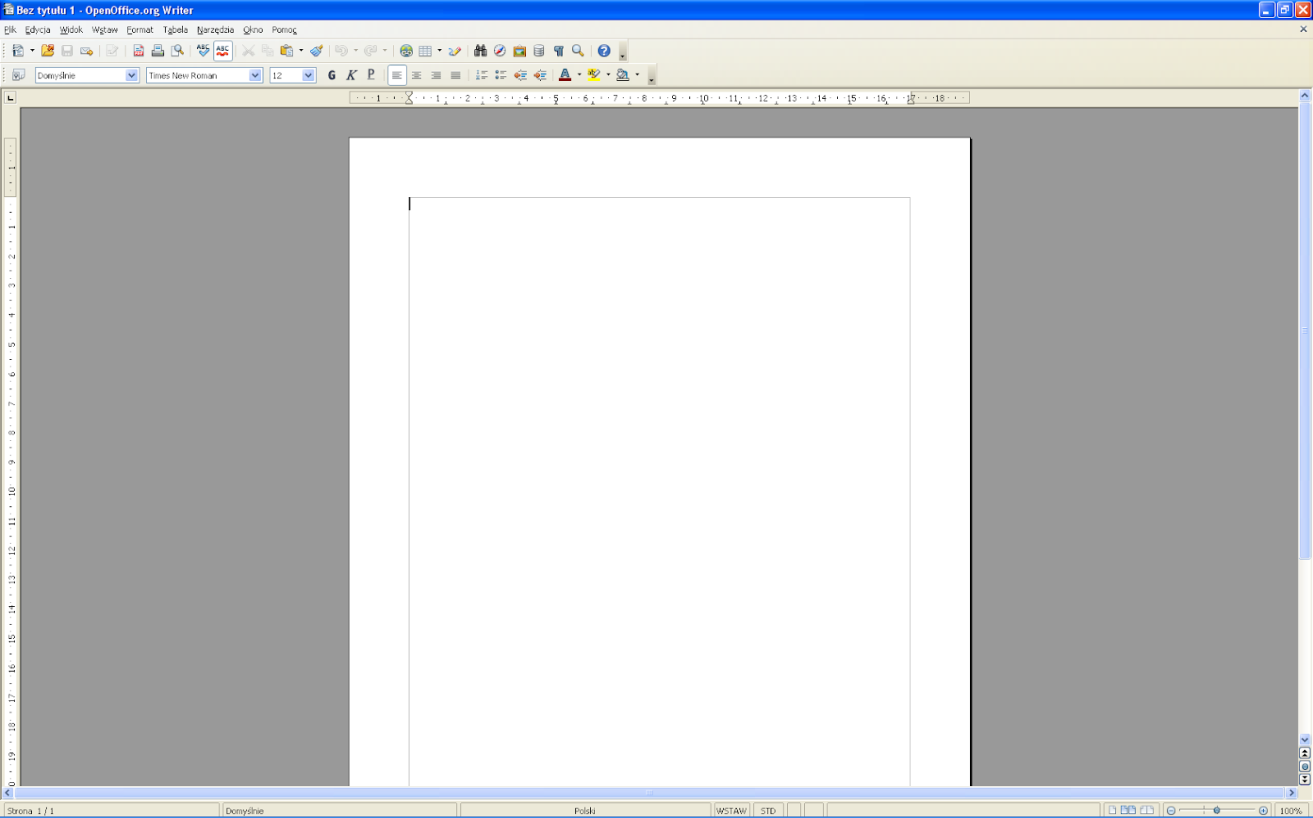 LibreOffice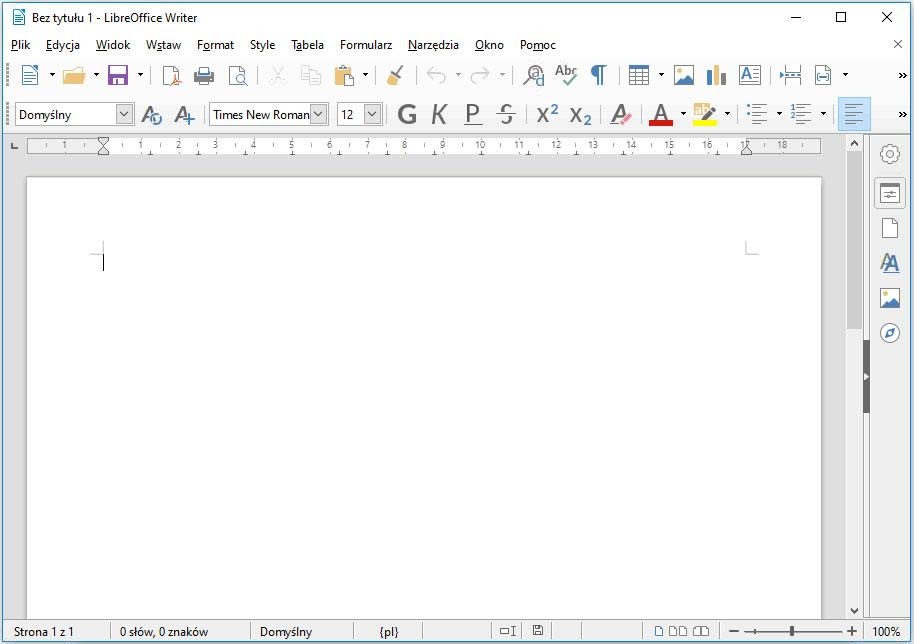 Notatnik 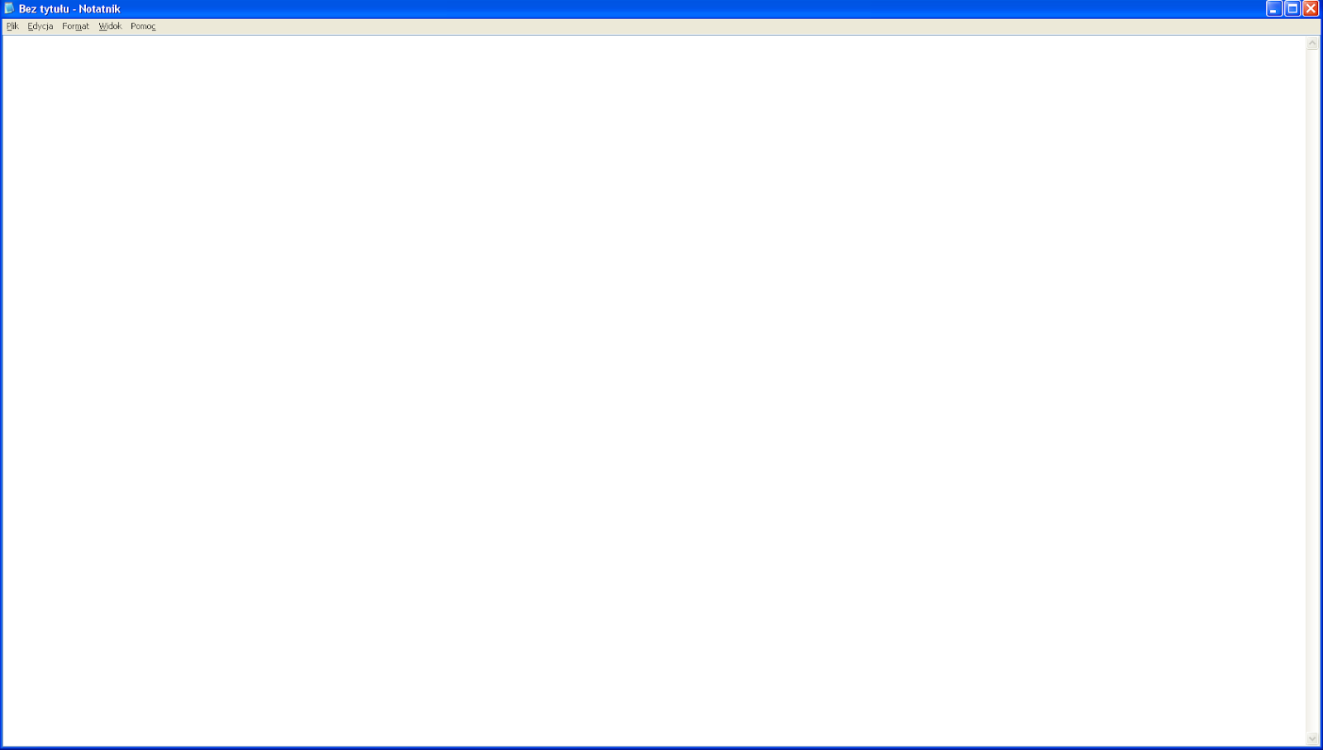 WordPad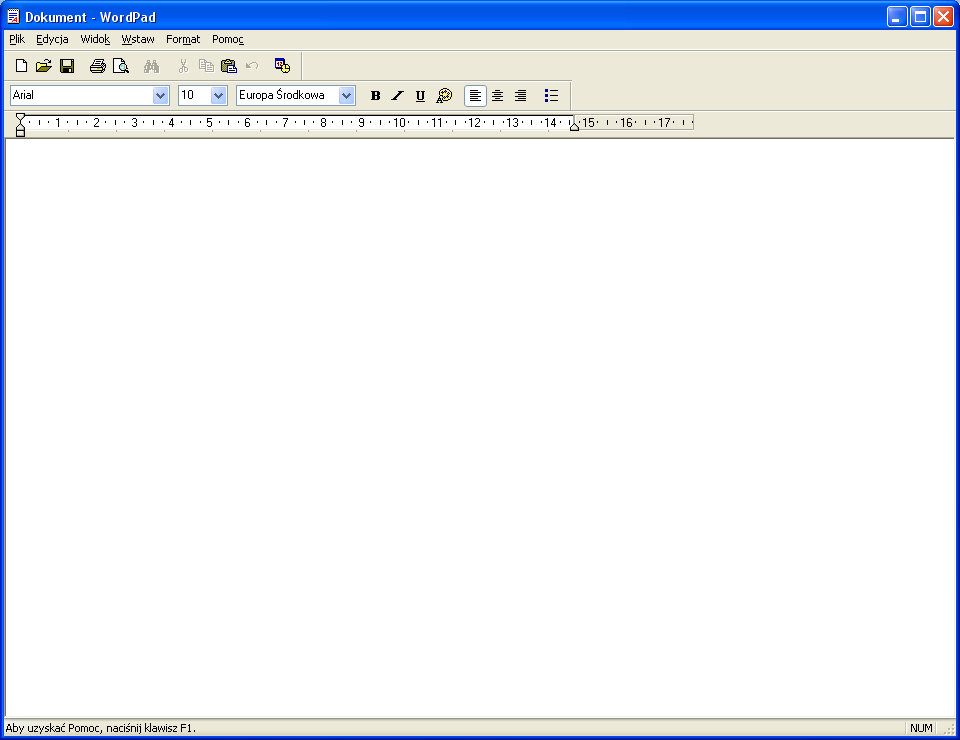 Dokument tekstowy to dokument utworzony za pomocą edytora tekstu.W dokumencie tekstowym można wstawić następujące elementy: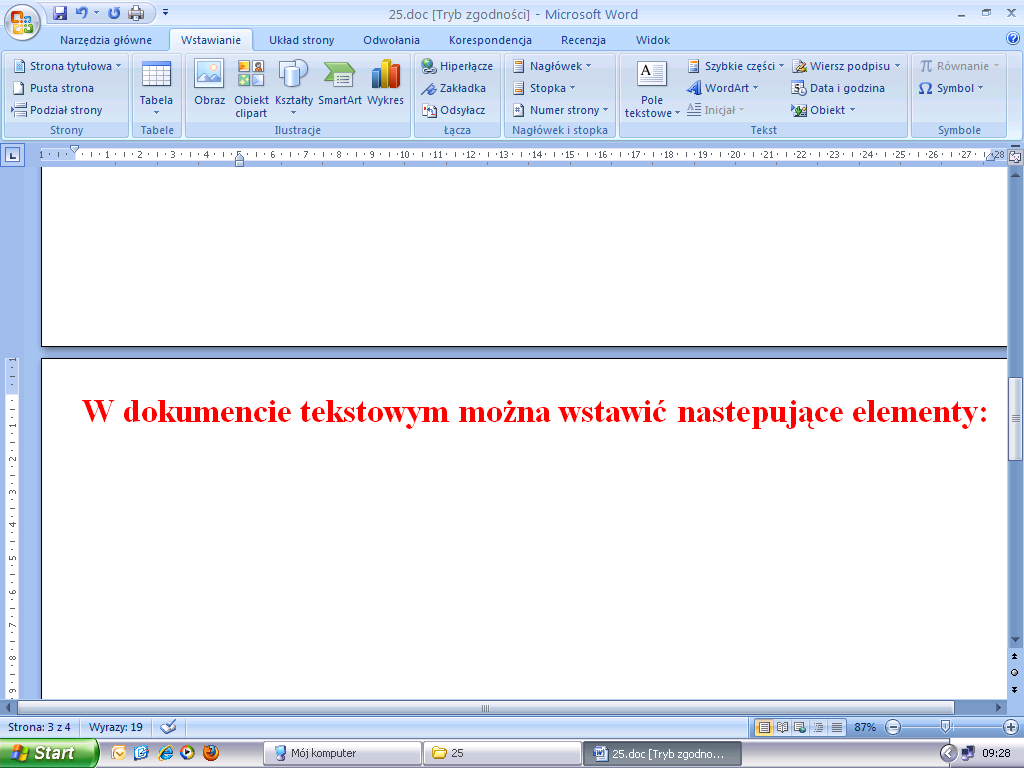 Aby wstawić zapisany w pliku do tekstu, należy wybrać opcję menu WSTAW/OBRAZ/Z PLIKU… i kliknąć nazwę pliku.Aby sformatować obraz wstawiony do tekstu, należy go uaktywnić i z wstążki wybrać kartę narzędzia obrazów.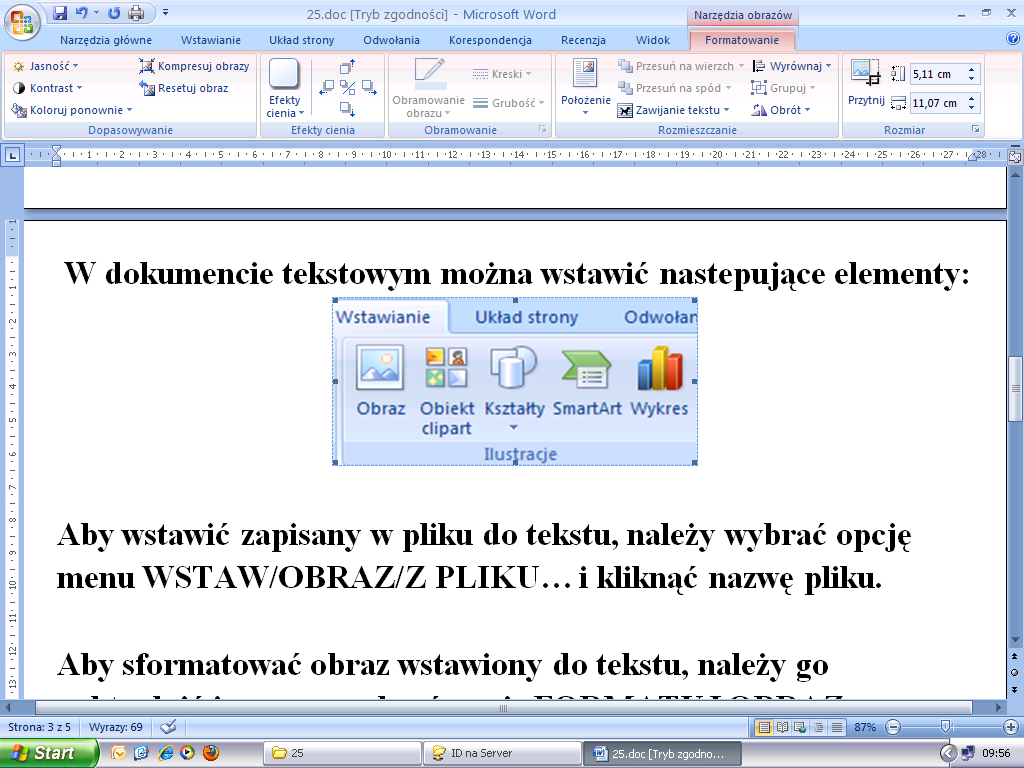 Obraz można m. in.:Reklama ma na celu skłonienie do nabycia lub korzystania 
z określonych towarów czy usług, popierania określonych spraw lub idei (np. promowanie marki firmy).Ćwiczenie:Znajdź w internecie jak wygląda reklama twojego ulubionego produktu. Stwórz własną reklamę swojego produktu w edytorze tekstu Word.Pracę zapisz i umieść w folderze o nazwie „ Zadania” na pulpicie. Przyciąć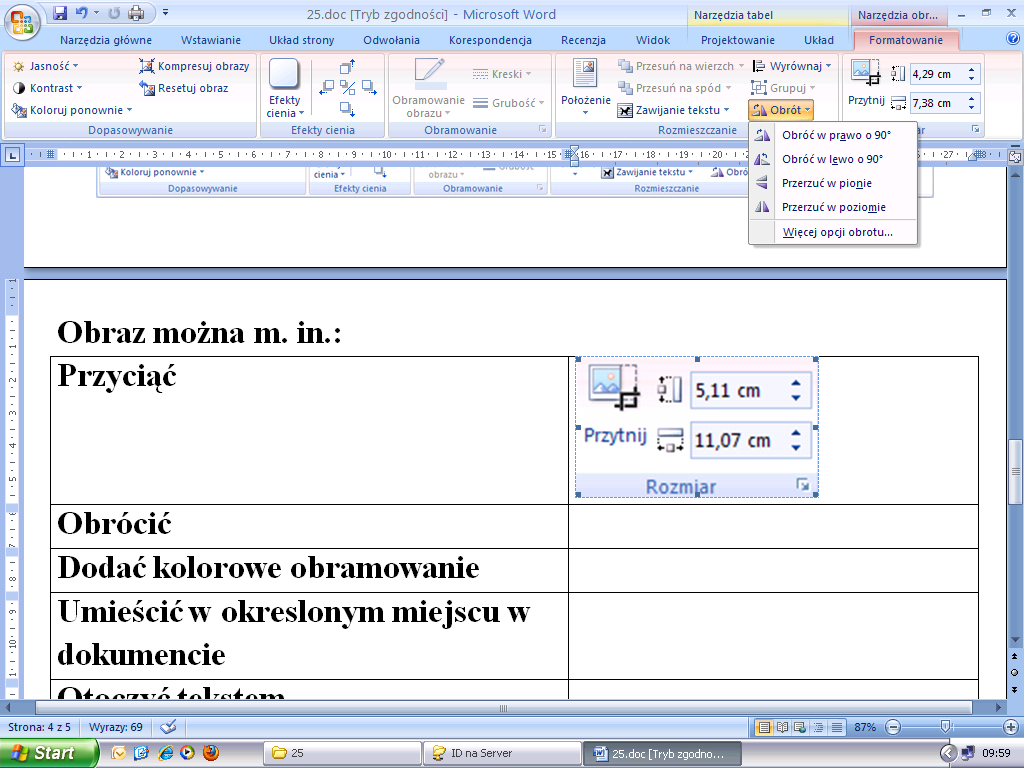 ObrócićDodać kolorowe obramowanie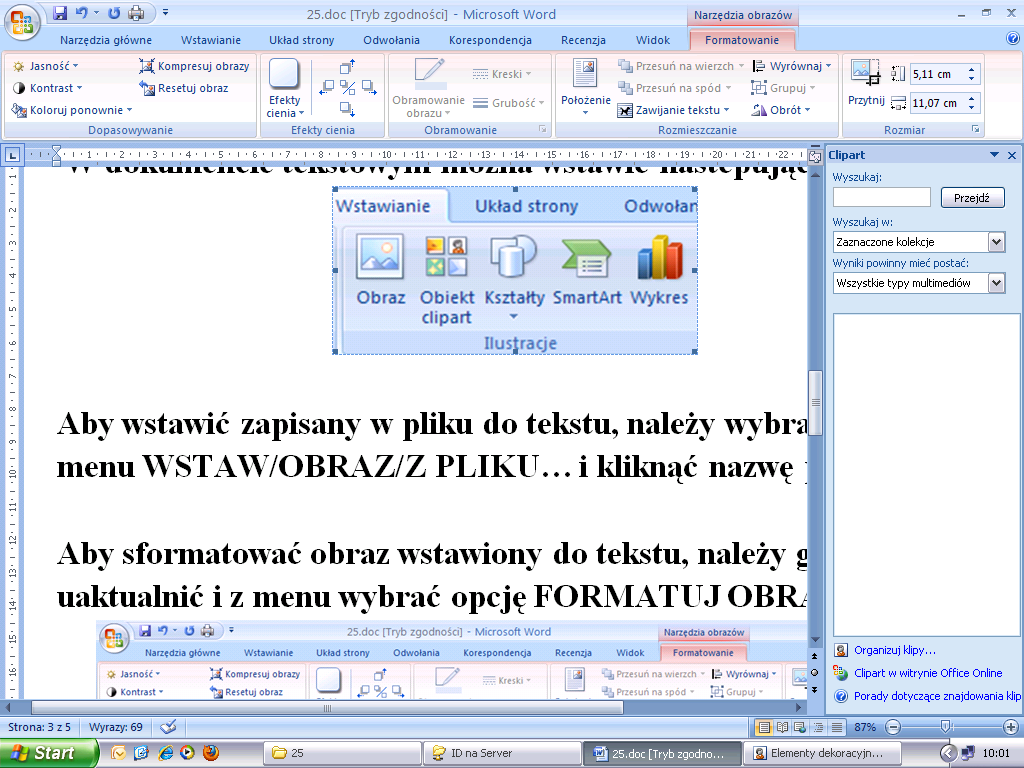 Umieścić w określonym miejscu 
w dokumencie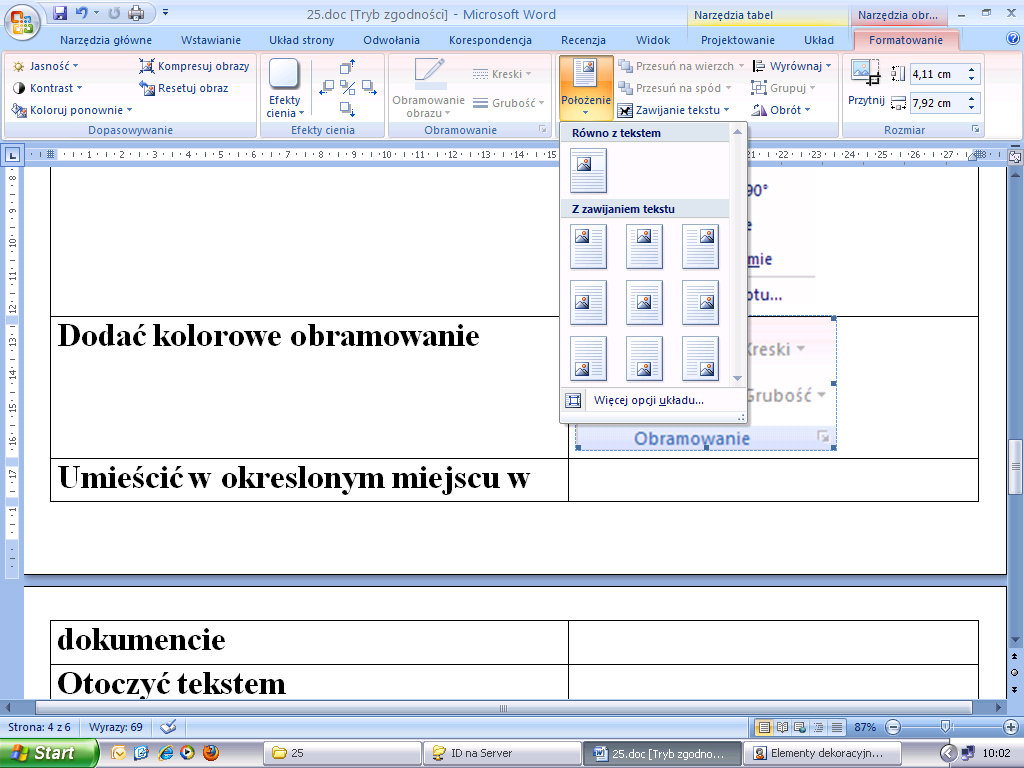 Otoczyć tekstem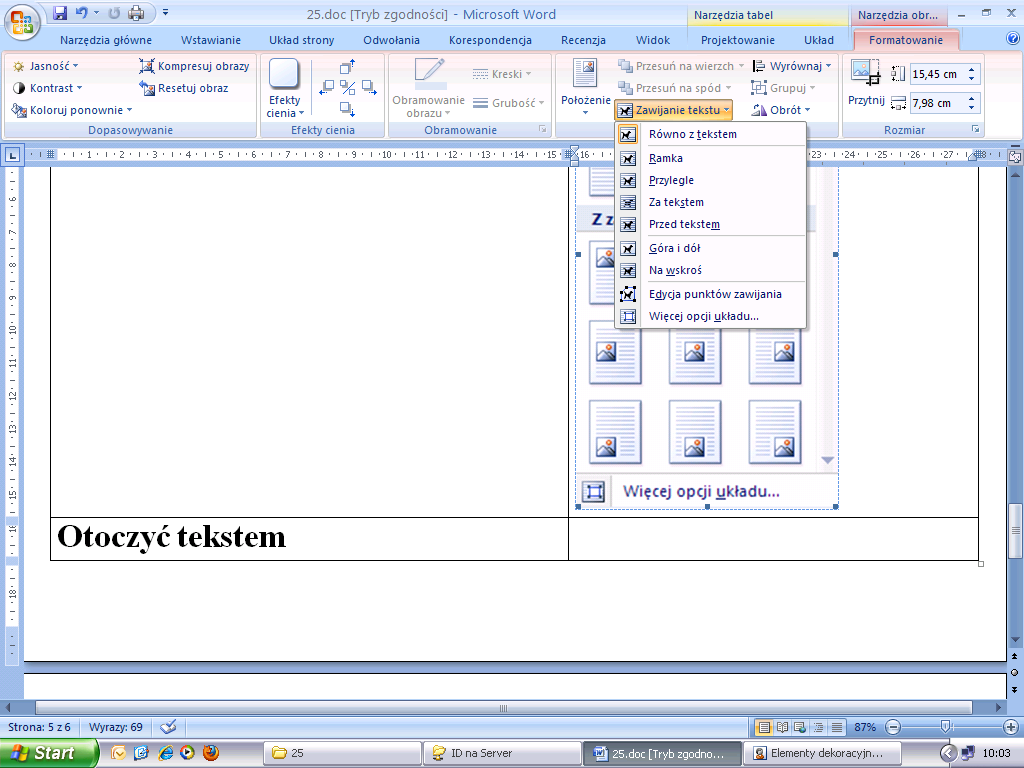 